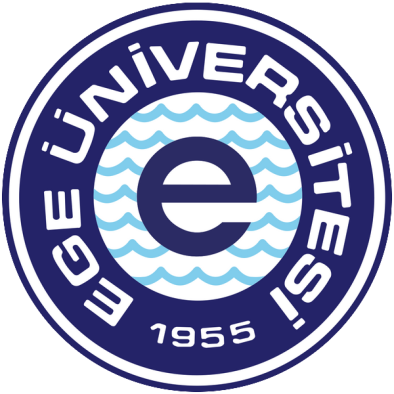 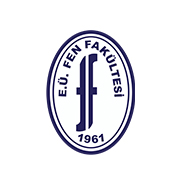 EGE ÜNİVERSİTESİFEN FAKÜLTESİ KİMYA BÖLÜMÜSTAJ DEFTERİÖĞRENCİNİNADI VE SOYADI:NUMARASI:STAJ DÖNEMİ:…../…../………….-……/……./…………….